МОУ «Общеобразовательная школа –д/с с.Хрустовая»Исследовательская работа по физической культурена тему: «Футбол- это больше чем игра»Работу выполнили:учащиеся 8 и  9 класса(юноши)Безушко Дмитрий, Евдокимов Ярослав, Ярмуратий Максим, Заболотный Данил,Букацел Аким (8класс);Клус Андриан, Давлятов Рустам, Трибусовский Данил (9 класс)Руководитель:Учитель физической культуры  I квалификационной категории : Стефанишена Л.В.2023г.Оглавление:ВВЕДЕНИЕ…………………………………………………………………….......................... 3ГЛАВА 1.  Футбол – интересный и разнообразный, самый популярный в мире.            1.1 История  футбола……………………………………………………………….….  4            1.2 Футбольные правила……………….……………………………………………… 5            1.3 Разновидности футбола…………………………..………………………............... 8            1.4 Интересные факты о футболе ………………………………………………...…... 9            1.5 Влияние футбола на здоровье человека …………………………………………..10ГЛАВА 2. Футбол в моей жизни.            2.1 Анкетирование……………………………................................................................12            2.2 Моя футбольная команда……..……………………………………………….…….13            2.3 Эксперимент ………………………………………..……………..............................15ЗАКЛЮЧЕНИЕ……………………………………………………………….……………….…18СПИСОК ИСПОЛЬЗУЕМЫХ ИСТОЧНИКОВ ИНФОРМАЦИИ…………............................19ПРИЛОЖЕНИЯ……………………………………………………………..................................20ВВЕДЕНИЕ     В жизни каждого человека есть что-то, что всегда поднимает ему настроение, что вдохновляет его, о чем он может говорить часами. В жизни каждого человека есть мечта и цель, к которой он будет стремиться. У каждого это свое. У кого-то близкий человек, у кого-то какая-нибудь вещь, у кого-то фильм, у кого-то книга. А у нас - футбол...     В будущем мы хотели бы связать свою жизнь с футболом, поэтому уже сейчас интересуемся этим видом спорта и выбрали его в качестве темы своего исследования.Тема данной работы: «Футбол – это больше чем игра».     Мы выбрали именно эту тему для исследования, потому что с начальных классов мы занимаемся футболом и увлекаемся всем, что связано с этим видом спорта.Целью  данного исследования является изучение значения футбола в жизни человека (в нашей жизни).Объект исследования: футбол.Предмет исследования: знания о футболе как эффективного средства воспитания личностных качеств и один из источников поддержания отличной физической формы.Исследуя тему, мы ставил перед собой следующие задачи:изучить литературу, информацию по данной теме;раскрыть значение футбола в жизни человека;доказать, что футбол – самая популярная игра в мире;подготовить и провести анкетирование (социальный опрос);обработать полученные данные и сделать выводы;придумать (составить) свой комплекс упражнений футболиста и разучить с одноклассниками.Гипотеза: предположим, что футбол - популярный вид спорта, занятия которым воспитывает личностные качества и развивает физические способности человека.Актуальность: Актуальность темы нашей работы определяется тем, что на сегодняшний день футбол — самый распространенный вид спорта в мире, который объединяет сотни стран, миллиарды человек. В него играют 240 млн. человек, то есть каждый 25 житель Земли. В международную футбольную организацию входят 211 футбольных ассоциаций. Для сравнения Международный Олимпийский Комитет (МОК) насчитывает 206 стран-участников. В настоящее время в каждом селе нашего района есть спортивные площадки, стадионы. Это делает занятие футболом доступным для людей, которые желают поиграть. Футболисты очень закаленные люди, ведь они гоняют мяч на свежем воздухе с ранней весны до поздней осени.Методы исследования:поиск  и отбор информации;анализ информации;систематизация собственного опыта;анкетирование, проведение опроса;обработка результатов.   Практическая значимость данного проекта заключена в том, что информация, использованная в работе, может применяться на внеклассных мероприятиях в школе, а также использоваться для пропаганды здорового образа жизни.ГЛАВА 1. Футбол – интересный и разнообразный, самый популярный в мире.История футбола.   Зарождение футбола относится к глубокой древности. Даже у древних греков игра в мяч пользовалась такой популярностью что была включена в программу физических упражнений. Первое упоминание об игре в мяч относится к 180 г. н.э. в которую играли в Греции. Историки по физической культуре и спорту полагают, что игру в мяч завезли в Великобританию и другие страны Европы римские легионеры.   Англичане доказывают, что игра ногами в мяч на Британских островах была известна уже в IX веке. Можно предполагать, что подобные игры в западноевропейских государствах в середине века развивались и самостоятельно и в порядке взаимствования отдельных элементов друг у друга.   В 1313г. английский король Эдуард П запрещает под страхом тюремного заключения проведение игры в пределах города, т.к. толкотня с мячом имеет в городах шум и пагубное действие. Так же игры с мячом отвлекли население от занятий стрельбы из лука и даже от ремесла. По этой причине английский король Эдуард П в 1349г. так же запрещает футбол в Лондоне. Первое упоминание о футболе в Италии относится к 1400г. Причем если в Англии и Франции игра в мяч ногами была народным развлечением, то в Италии она стала игрой аристократических кругов.   Новый этап в истории футбола начинается с ХІХ в. В английских колледжах и университетах, распространяется игра в мяч ногами.    Во второй половине ХІХ в. в футболе ясно определились два направления: одно из них поддерживалось Лондонским и Кембриджским колледжами, которые организовали в 1963 г. футбольную ассоциацию и приняли решение культивировать игру с круглым мячом и играть только ногами.    Сторонниками другого направления стал университет города. Регби, где было принято играть овальным мячом не только ногами, но и руками.   Первые попытки установить единые правила игры принадлежат Кембриджскому футбольному клубу в 1848 г. и было решено издать эти правила, но они были утеряны и не увидели света. Первые правила, дошедшие до нас, были опубликованы 8 декабря 1963 г.  В 1866 г. было решено соединить стойки ворот веревкой. Высота такой веревочной перекладины была установлена в 5,5 м. В 1871 г. голкиперу было разрешено играть руками. В 1873г. был введен угловой удар. В 1875 г. веревку, соединяющую стойки, заменила перекладина на высоте 2,44 м. от земли.  В 1882 г. состоялось объединение четырех самостоятельных футбольных союзов: Англии, Шотландии, Уэльса и Ирландии. Были приняты единые правила и утвержден Международный Совет, имеющий право вносить изменения в правила.   Судья на футбольном поле впервые появился в период 1880-188I гг. В его обязанности входило проведение игры по установленным правилам, определение числа голов и т.д.  В 1891г. судья стал выходить на поле с двумя помощниками. В 1871г. в Англии был утвержден розыгрыш кубка страны. За этот кубок английские футболисты ведут борьбу и по ныне.  В 1904 г. была создана Международная федерация футбола (ФИФА), куда в настоящее время входят более 211 стран мира. Наряду с ФИФА с 1954 существует Европейский футбольный союз -УЕФА (более 40 стран).  Начиная с 1930г. каждые 4 года проводятся чемпионаты мира по футболу, а с 1958 - чемпионаты Европы, в которых участвуют национальные команды. С 1900 футбол стал олимпийским видом спорта, но официально он был включен в программу олимпийских игр только в 1908г.Футбольные правила.1. Футбол — командная игра. Матч проводится с участием двух команд на площадке, размером 100-120 (длина) на 64-75 (ширина) метров. Число игроков в каждой команде — не более 11. включая вратаря. Матч не начинается, если состав любой из команд менее 7 игроков.2. Продолжительность футбольной игры - два равных тайма по 45 минут. Игроки имеют право на перерыв между двумя таймами, который не должен превышать 15 минут. Перед началом матча проводится жребий и команда, его выигравшая, выбирает ворота. Во втором тайме матча команды меняются воротами. Размеры ворот: длина - 7 метров 32 сантиметра, высота -2 метра 44 сантиметра.3. Игра проводится мячом, имеющим сферическую форму, длина окружности 68-70 сантиметров, вес мяча 410-450 грамм, давление 0.6-1.1 атмосфер. Мяч может быть заменен во время игры только по указанию судьи.4. Команда, забившая в течение матча большее число голов, считается победителем. Если обеими командами забито равное количество голов или не забито вообще, то матч заканчивается с ничейным результатом. Мяч считается забитым в ворота, если он полностью пересек линию ворот между стойками и под перекладиной, при условии, что перед этим забившая гол команда не нарушила Правила игры.5. Обязательная экипировка футболиста - рубашки или футболка, трусы, гетры, щитки, обувь. Цвет одежды каждого вратаря должен отличаться от остальных игроков, судьи и помощников судьи.6. Каждый матч контролируется судьей, имеющим все полномочия по обеспечению соблюдения Правил игры в том матче, на который он назначен. Решения судьи по фактам, связанным с игрой, являются окончательными. На игру также назначаются два помощника судьи, которые помогают ему проводить матч в соответствии с Правилами игры.7. В игре разрешаются замены игроков и вратаря. Для замены необходимо выполнение следующих условий: о любой предполагаемой замене необходимо поставить в известность судью. Запасной игрок выходит на поле только в момент остановки игры, находясь у средней линии, и только после того, как его покинет игрок, которого заменяют. Разрешается и замена вратаря. При этом условия замены сохраняются. Обратная замена не разрешается. Одним из основных правил в футболе является положение «вне игры».Игрок находится в положении «вне игры», если он располагается ближе к линии ворот соперника, чем мяч и предпоследний игрок соперника. Наказывается за это он только в том случае, если в момент касания мяча или удара по мячу кем-либо из его партнеров по команде, он, по мнению судьи, активно участвует в игровых действиях, а именно: вмешивается в игру, мешает играть сопернику, получает преимущество благодаря своей позиции. Нарушение правила «вне игры» нет, если игрок получает мяч непосредственно после удара от ворот, вбрасывания из-за боковой линии или углового удара.8. За нарушения Правил, выразившиеся в применении запрещенных приемов и недисциплинированном поведении, команда наказывается штрафным или свободным ударом.9. Штрафной удар назначается за удар или попытку ударить соперника ногой или рукой; за подножку или попытку сделать сопернику подножку; за прыжок или нападение на соперника; за толчок соперника; за неправильно выполненный подкат; за задержку соперника; за умышленную игру в мяч рукой (кроме вратаря в своей штрафной площади). Штрафной удар выполняется с места, где произошло нарушение. Если одно из перечисленных нарушений совершено игроком в пределах штрафной площади своих ворот, независимо от места на хождения мяча, но при условии, что мяч находится в игре, назначается 11-метровый удар.10. Свободный удар назначается, если игрок, по мнению судьи, сыграет опасно, блокирует продвижение соперника или помешает вратарю ввести мяч в игру. Свободным ударом также может наказываться и вратарь, если он сделает более четырех шагов, удерживая мяч руками, прежде чем ввести его в игру; когда вратарь снова коснется мяча руками после того, как выпустит его, но мяч не коснется соперника; если коснется мяча руками после того, как партнер по команде преднамеренно отдаст ему пас ногой или при получении мяча непосредственно после вбрасывания, выполненного его партнером по команде, а также, если умышленно затягивает время.11. Свободный удар выполняется с места, где произошло нарушение.12. Мяч, забитый в ворота соперника непосредственно со штрафного удара, засчитывается. А при свободном ударе необходимо, чтобы мяч коснулся кого-либо из игроков или вратаря.13. В игре к игрокам применяются и дисциплинарные санкции. Игрок получает предупреждение с показом ему желтой карточки за неспортивное поведение, демонстративное несогласие с решением судьи; систематические нарушения Правил игры; затягивание возобновления игры; несоблюдение требуемого расстояния (9 метров 15 сантиметров) при выполнении углового, штрафного или свободного ударов; уход, выход, возвращение на поле без разрешения судьи.Игрок удаляется с поля с показом ему красной карточки за серьезное нарушение правил игры: агрессивное поведение, плевок в соперника или любое другое лицо; за умышленную игру рукой, помешавшую сопернику забить гол; за лишение соперника явной возможности забить гол с помощью нарушения, наказуемого штрафным или 11 -метровым ударом; оскорбительные, обидные или нецензурные выражения; за второе предупреждение в течение одного и того же матча.14. Удар от ворот назначается, когда мяч полностью пересек линию ворот по земле или по воздуху, последним коснувшись игрока атакующей игры, но при этом в соответствии с Правилами игры не забивается гол. Удар производится игроком обороняющийся команды с любой точки в пределах площади ворот. Если же последним коснулся игрок обороняющейся команды, то назначается угловой удар, который выполняется с углового сектора у ближайшего углового флага. Когда мяч полностью пересекает боковую линию, то противоположная команда получает право на вбрасывание мяча из-за боковой линии с места, где мяч вышел из игры.15. При условии согласия соответствующих Национальных Федераций и соблюдения принципов Правил, допускаются модификации Правил при проведении матчей среди футболистов возраста до 16 лет, а также матчей женских команд и команд ветеранов (старше 35 лет).16. Допускаются любые из следующих модификаций или все из них: размер поля для игры; размер, вес и материал, из которого изготовлен мяч; расстояние между стойками и высота от земли до перекладины ворот; продолжительность таймов; число замен.Разновидности футбола.    Футбол чрезвычайно популярен среди населения всего Земного шара. Тысячи мальчиков и уже вполне взрослых мужчин, а порой даже и женщины любят погонять мяч на футбольном поле. А уж ряды поклонников этого спорта насчитывают миллионы человек. Но мало кто знает, что у классического футбола есть масса разновидностей.Пляжный футболЭта игра была придумана в Бразилии. Своеобразное поле из песка предполагает и свою технику игры. По сыпучей поверхности мяч не катится, поэтому футболисты должны обладать определенными навыками владения мяча в таких условиях. С 2005 года пляжный футбол вошел в состав международных соревнований. Бразильцы, конечно, долго были лидерами. Но вот в последних чемпионатах их потеснила российская команда.Мини-футболБразильцы искренне любили и любят все, что связано с футболом. Поэтому они неустанно творчески развивали этот вид спорта. Кроме пляжной разновидности их детищем является и мини-футбол. В этой игре все минимализировано: площадь поля, размер мяча и даже количество игроков в команде уменьшено до четырех. В отличие от обычного футбола, эта игра проходит в помещении на паркетном полу. Так как футболистов в команде мало, они должны обладать одновременно умениями нападающего и защитника.Болотный футболИгра родилась в Финляндии. Ее автором является житель этой страны Эссе Ромппайнен. В качестве поля выбирается самое настоящее болото. Двенадцать участников, одетые в резиновые сапоги, играют два тайма – каждый по 13 минут. Вязкая жижа под ногами не оставляет футболистам шансов закончить игру чистыми, что и добавляет зрелищности такой игре.Флорентийский кальчоЭтот футбол появился в Италии еще в эпоху Возрождения. Сейчас в кальчо играют во Флоренции на площади Санта-Кроче. В переводе название этого соревнования означает «пинать». В нем принимают участие крепкие мужчины в количестве 54 человек. В качестве мяча используется мягкий шар, сделанный из кожи и набитый козьей шерстью. Это самый жесткий футбол со свободными правилами, поэтому для многих игроков матч заканчивается больницей.ФутдаблболС 2007 года на украинских футбольных полях играют в футдаблбол. Особенность заключается в том, что играют команды сразу двумя мячами. Даже если один мяч вылетает с поля, второй остается, и игра динамично продолжается. От вратарей требуется недюжинное внимание и реакция, так как оба мяча могут лететь в ворота одновременно.Интересные факты о футболе.Единственная страна, участвовавшая во всех чемпионатах мира по футболу – Бразилия.Всемирный день футбола не имеет официального признания, но празднуется во всем мире – 10 декабря.Легенда аргентинского футбола Диего Марадона скончался 25 ноября 2020 года (в возрасте 60 лет). Во время футбольного матча в Бразилии ветер снёс группу парашютистов на футбольное поле. Один из парашютистов упал на вратаря в тот момент, когда голкипер приготовился овладеть мячом. В результате мяч оказался в воротах и судья, невзирая на протесты потерпевшей команды, гол засчитал, объяснив появление парашютистов «вмешательством высшей силы». Известно, что англичане – ярые футбольные фанаты, которые с трепетом относятся к своим футбольным клубам, и ради которых готовы на многое. Но оказывается, что при этом ежегодный ущерб частному и государственному имуществу, причиняемый английскими футбольными фанатами оценивается в сорок миллионов фунтов стерлингов.Самый длинный футбольный матч сыграли 1-3 августа 1981 года две ирландские команды футбольного клуба «Каллинаферси» в Керри. Победитель выявился лишь через… 65 часов 1 минутуНа стадионе Буэнос-Айреса как-то был поставлен эксперимент, цель которого состояла в том, чтобы доказать превосходство футболистов-холостяков над женатыми. Все шло спокойно до пенальти в ворота женатых. Когда одиннадцатиметровый был реализован, на поле выскочили… жены. Они поколотили судью и присудили победу своим мужьям. Во избежание неприятностей холостяки не протестовали. Эксперимент провалился.Бразильского футбольного защитника Пинейро называли рекордсменом по голам… в собственные ворота. Только в одном сезоне он забил в ворота своей команды 10 голов. Пинейро перевели в нападение. В первом матче «рекордсмен» вновь ухитрился поразить собственные ворота. Когда футболисту исполнилось 25 лет, товарищи по команде преподнесли ему компас, на котором было выгравировано: «Помни, противник на той стороне». Итальянский вратарь Гроссо во время игры посоветовал судье носить очки, за что и был удален с поля. В ходе разбирательства этого инцидента выяснилось, что Гроссо является владельцем оптического магазина, а у арбитра действительно плохое зрение. В связи с этим слова вратаря, обращенные к арбитру, дисциплинарная комиссия расценила не как оскорбление, а как полезный и весьма рациональный совет. Кончилось тем, что вратаря простили, а судья купил в его магазине очки.Влияние футбола на здоровье человека. Польза и вред.   Влияние игры в футбол на организм человека, польза для здоровья и противопоказания.
Польза футбола: футбол улучшает общее состояние здоровья человека. Способствует укреплению иммунитета. Уменьшает вероятность возникновения сердечно-сосудистых заболеваний, выводит плохой холестерин, снижает кровяное давление, улучшает циркуляцию крови и соответственно снабжение кислородом всех органов. Футбол полезен для улучшения обмена веществ в организме. Специалисты утверждают, что регулярная игра в футбол помогает укрепить костную ткань и благоприятно влияет на опорно-двигательный аппарат. При игре в футбол движения очень разнообразны, что позволяет укрепить практически все мышцы организма. Эта игра развивает ловкость и улучшает координацию движений. Футбол – отличный помощник в борьбе с лишним весом. Энергетические затраты всего лишь за одну игру у профессионалов составляют немалую цифру - примерно 1500-2000 килокалорий. Эта игра, как и другие виды физической активности, помогает бороться со стрессами и депрессиями, повышает настроение и улучшает сон.    Очень важен футбол для развития личностных качеств, таких как умение работать в команде, скорость и ясность мышления, воля к победе, целеустремленность, ответственность, коммуникабельность.
Вред футбола: Футбол считается очень травмоопасным видом спорта и может принести серьезные увечья игрокам. Но если вы разминаетесь перед игрой и играете в хорошей компании, т.е. с людьми, которые ведут себя корректно по отношению к сопернику, то риск получить травму значительно снижается. Как бы ни хотелось подмечать лишь плюсы, у этой спортивной игры есть и свои недостатки. Касаются они, главным образом, ограничений по физическому состоянию. Среди наиболее очевидных противопоказаний к спорту можно выделить: гипертония, стенокардия, аритмия, болезни вен, системные заболевания (ревматоидный артрит), нервно-психические болезни, болезни органов дыхания (астма, хронический бронхит, хроническая пневмония) хронические болезни почек, печени, анемия, сахарный диабет.
   Такой вид спорта как футбол подразумевает получение травм, ссадин и ушибов – от них никуда не деться. При этом врач может быть далеко не на каждой тренировке. Хорошо, если у вас будет с собой пластырь и антисептик, а также знание, как все это применить. Не ходите на тренировку в плохом самочувствии, а тем более при повышенной температуре. Для спортсмена, который занимается футболом серьезно, крайне важен распорядок дня. Ему нужно высыпаться, своевременно делать школьные уроки, а также правильно, сбалансированно питаться. Высокая нагрузка на тренировках потребует от организма много сил, нужно уметь их восполнить!Выводы по главе 1.  Подводя итоги главы 1, хочется отметить, что футбол, как и любой другой вид спорта, несет в себе преобладающее число положительных моментов, влияющих на здоровье человека. Но, при этом, необходимо правильно проводить тренировки, дабы не наступил ранний износ организма. Футбол - это залог здорового образа жизни!ГЛАВА 2. Футбол в моей жизни.   Для того, чтобы выяснить кто любит футбол, насколько популярная игра футбол и какими качествами должен обладать футболист мы провели социологический опрос среди школьников.     Опрос «Футбол в твоей жизни» проводился посредством анкетирования.2.1. Анкетирование   В опросе приняли участие 129 человек.  Респондентам были заданы следующие вопросы:Ваш пол (варианты ответов: мужской, женский);Ваш возраст;Любите ли вы футбол? (да, нет, затрудняюсь ответить);Вам больше нравится играть или смотреть футбол? (играть, смотреть, и то, и другое);Играете ли вы в футбол? (с друзьями во дворе или на стадионе, играю в футбольной команде, не играю);Как вы считаете, где популярен футбол?Какими качествами должен обладать футболист?Много ли у Вас знакомых, которые увлекаются футболом? (Варианты ответов:1-2,3-4, более 5 человек, ни одного).Результаты анкетирования представлены в Приложении 1   В ходе проведенного анкетирования участвовали учащиеся 1-11 классов (129 учащихся). Было выявлено, что футбол любят 118 человек.Большинство респондентов было женского пола -72 (мужского– 57).50% опрошенных любят играть в футбол с друзьями во дворе или на стадионе. Остальные предпочитают смотреть футбол.То, что этот вид спорта популярен в России согласились 61 человек, в Англии – считает 30 человек, во Франции – 21 человек. На четвертом (по популярности) месте был ответ, что футбол популярен во всех странах мира.      И мы с этим полностью согласны!У каждого из опрошенных есть знакомые, которые увлекаются футболом. И неважно, играешь ты или смотришь (как болельщик) футбол, важно – футбол есть в жизни каждого, кто принял участие в нашем опросе.    На одном из вопросов остановимся подробнее.   Самый популярный ответ – сила и выносливость. Так ответили 72 человека.Быстрота и ловкость – так считает 67 % респондентов.Но, не только физические качества нужны футболисту. Скорость и ясность мышления – согласны 65 человек и это третий (по популярности) ответ.   Значит, футболист должен обладать определенным набором физических и психических качеств, позволяющих ему максимально раскрыться как спортсмену. Вывод:    Каждый футболист может проявить свои личные качества: самостоятельность, инициативу, творчество, настойчивость, упорство. Вместе с тем, игра требует подчинения личных стремлений интересам команды. В процессе игровой деятельности необходимо овладеть сложной техникой и тактикой, развивать физические качества, преодолевать усталость, боль, вырабатывать устойчивость к неблагоприятным внешним факторам. Все это способствует воспитанию волевых черт характера: смелости, стойкости, решительности, выдержки, мужества.2.2. Моя футбольная команда   С начальных классов мы увлекаемся популярным видом спорта «футбол». Неоднократно участвуем в различных школьных и районных турнирах. За последние года наша команда занимала призовые места. Также мы участвовали в районном фестивале по футболу, который проходит ежегодно и учим наших младших школьников элементам футбола. На школьном уровне помогаем учителю физкультуры в проведении «Недели футбола» и спортивных мероприятий.   Наши достижения в 2022-2023 учебном году Районный турнир по мини- футболу среди 7-9 классов- 1 место, 17.09.2022;Районный турнир по мини- футболу «Кожаный мяч», 7-8 классы- 3 место- 04.10.2022г.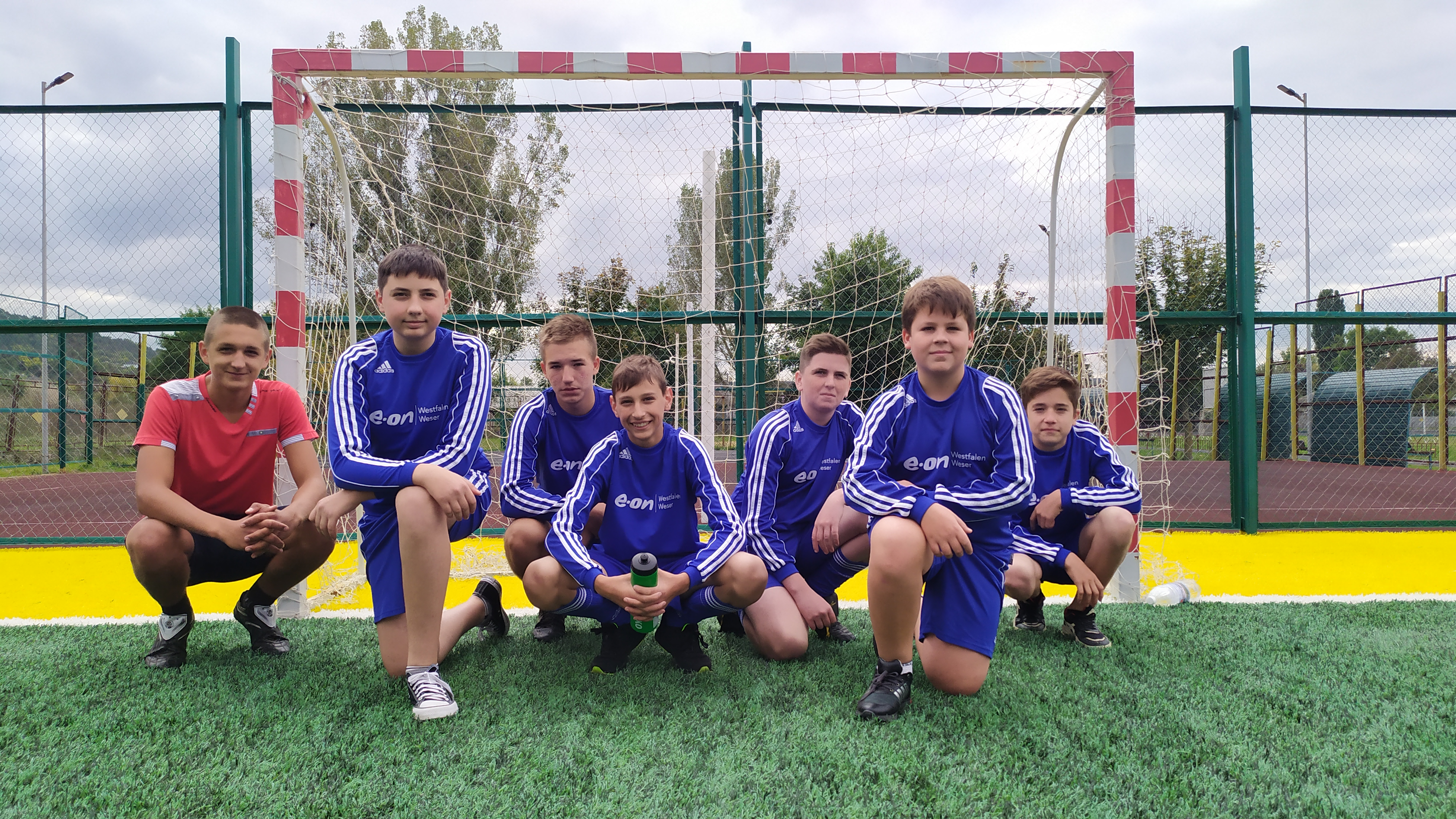    Вывод: Мы очень рады, что являемся частью нашей дружной и сплоченной команды Хрустовской школы.Надеемся побывать еще принять участие в соревнованиях различного уровня. Хотим добиться успеха и стать знаменитыми футболистами!   Занятия спортом (футболом) помогают нам и в учебе.  Дисциплинированность, умение четко организовать свой режим дня, уверенность в своих силах, активность, физическое здоровье, хорошее настроение – все это помогает нам в повседневной жизни.2.3 Эксперимент    Для улучшения собственных спортивных результатов и физической активности своих одноклассников мы решили провести эксперимент. Составили свой собственный комплекс упражнений для разминки: «Разминка футболиста», которая состоит из следующих упражнений:Легкая пробежка в медленном темпе (без заданий);Беговые задания (в среднем и быстром темпе);Общеразвивающие упражнения;Упражнения на растяжку;Упражнения с конусами;Игровые задания.   Регулярно (три раза в неделю) на протяжении месяца проводили комплекс упражнений с одноклассниками на уроках физической культуры. Ребята хорошо освоили наш комплекс.  В ходе эксперимента мы (совместно с учителем по физической культуре – Стефанишеной Л.В.) изучили изменения физических показателей скорости и выносливости 8 и 9 классов.Результаты приведены в таблицах и диаграммах.Уровень физической подготовленности в начале экспериментаУровень физической подготовленности по окончании эксперимента   Проведенный эксперимент позволил нам сделать следующие выводы:«Разминка футболиста», которую мы составили – понравилась ребятам, так как ее выполняли все, причем с энтузиазмом. Это помогло нам повысить самооценку, а также укрепить свой авторитет в классе. Это придало нам уверенности в себе и своих силах. После регулярного выполнения «Разминки футболиста» показатели физической подготовленности учащихся моего класса увеличились на  несколько процентов:Челночный бег – на 27 %;Прыжки в длину с места – на 28 %;Бег 6 минут – на 5 %Это придало уверенности в своих силах ребятам и девочкам из 8 и 9 классов.Разминайтесь правильно – это не сложно, разумно и очень полезно!ЗАКЛЮЧЕНИЕ     Подводя итог работы, можно сделать вывод, что наша гипотеза нашла свое подтверждение. Футбол или по-другому называют «спорт номер один в мире». Пожалуй, только упрямый человек, который никогда не соглашается с действительностью, будет оспаривать это утверждение. Этот вид спорта популярен в любой точке на планете и имеет полное право называться самым популярным спортом в мире. Большинство детей и взрослых находят его увлекательным!     Этот вид спорта воспитывает такие личностные качества человека как целеустремленность, ответственность, коммуникабельность, терпение, скорость и ясность мышления, умение концентрировать внимание, трудолюбие, организованность, настойчивость, уверенность в себе.     Занятия футболом развивает физические качества: скорость, ловкость, быстрота, выносливость.  Хорошее телосложение. Регулярные занятия футболом – тренировки, матчи - и возможности дыхательной и сердечно-сосудистой системы человека увеличатся в разы.    В футбол часто играют на свежем воздухе. Это помогает укрепить иммунитет, способствует закаливанию организма. Стремление к победе, к совершенствованию профессиональных навыков – «закаливает» характер.      Мы думаем, что только ФУТБОЛ дает такое количество разнообразных эмоций: волнения, переживания, воля к победе, азарт игры,  радость и счастье от победы! Удовольствие от игры.     Футбол для нас – это больше чем игра. Это – наша жизнь.СПИСОК ИСПОЛЬЗОВАННЫХ ИСТОЧНИКОВ ИНФОРМАЦИИИнтернет-ресурс:https://ru.wikipedia.org/wiki/%D0%A5%D0%B8%D0%BC%D0%B8%D0%BA_(%D1%84%D1%83%D1%82%D0%B1%D0%BE%D0%BB%D1%8C%D0%BD%D1%8B%D0%B9_%D0%BA%D0%BB%D1%83%D0%B1,_%D0%94%D0%B7%D0%B5%D1%80%D0%B6%D0%B8%D0%BD%D1%81%D0%BA) https://www.youtube.com/c/eokomarovskiy/playlists https://fulledu.ru/articles/1063_futbolist.html Литература:Акимов, Н. Г. Футбол. Футбол. Футбол!!! – М.: МИР, 2001. – 300 с.Дин Дьюрст, М. М. Все о тренировке юного футболиста – М.:Астрель, 2008. – 120с.Малов, В. И. Футбол: Энцикл. – М.: ООО «Издательство А С Т», 2005. -394с.Дэнни Милке. Футбол. Основы игры – М.:Астрель, 2009. – 120с.Швыков И. А. [Текст] Спорт в школе – футбол. - М., 2002, 255 с.Приложение 1.АННОТАЦИЯ     В данной исследовательской работе рассказывается об отношении к популярной игре – мини-футболу, которая помогает сохранять свое здоровье, укреплять иммунитет, учит быть более терпеливым и сдержанным, помогает стать более внимательным и дисциплинированным, дарит новых друзей и товарищей.Цель: изучение значения футбола в жизни человека (в нашей жизни).Задачи:	изучить литературу, информацию по данной теме;	раскрыть значение футбола в жизни человека;	доказать, что футбол – самая популярная игра в мире;	подготовить и провести анкетирование (социальный опрос);	обработать полученные данные и сделать выводы;	придумать (составить) свой комплекс упражнений футболиста и разучить с одноклассниками.     С целью изучения пользы спортивной игры был проведен социологический опрос, из которого видно, что:- для детей спорт – прекрасный отдых от учёбы;- ученики выбирают спорт потому, что им нравится этим заниматься и спорт укрепляет здоровье;- большинство ребят увлекаются легкой атлетикой, волейболом и футболом.Пришли к выводу, что футбол интересен как взрослым, так и детям и несет в себе много полезного и, если делиться своими знаниями о пользе спорта со сверстниками, то спортивных и здоровых людей в нашей стране станет гораздо большеНизкий Средний Высокий Челночный бег4уч. (18%)15 уч. (68%)3 уч. (14%)Прыжки в длину с места5 уч. ( 23%)15 уч. (68%)2 уч. (9%)Бег 6 минут7 уч.  (32%) 11 уч. (50%)4 уч. (18%)Низкий Средний Высокий Челночный бег2 уч. (9%)13 уч. (59%)7 уч. (32%)Прыжки в длину с места2 уч.(9%)16 уч. (73%)4 уч.(18%)Бег 6 минут7 уч. (32%) 10 уч. (45%)5 уч. (23%)